Name:__________________________ Date Assigned: Mon. 2/4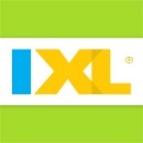 Period:  1   2					        Date Due: Mon. 2/11Instructions: Complete these standards and turn this sheet in by the due date above. A Smart Score > 90 will go in the gradebook as a 100. Any score below 90 goes in “as-is.”Name:__________________________ Date Assigned: Mon.2/4Period:  1   2					        Date Due: Mon. 2/11Instructions: Complete these standards and turn this sheet in by the due date above. A Smart Score > 90 will go in the gradebook as a 100. Any score below 90 goes in “as-is.Name:__________________________ Date Assigned: Mon. 2/4Period:  1   2					        Date Due: Mon. 2/11Instructions: Complete these standards and turn this sheet in by the due date above. A Smart Score > 90 will go in the gradebook as a 100. Any score below 90 goes in “as-is.”Name:__________________________ Date Assigned: Mon.2/14Period:  1   2					        Date Due: Mon. 2/11Instructions: Complete these standards and turn this sheet in by the due date above. A Smart Score > 90 will go in the gradebook as a 100. Any score below 90 goes in “as-is.IXL #SKILL/TOPICSMART SCOREM1Understanding integersM2Integers on number linesM3Absolute value and opposite integersM4Graph integers on horizontal and vertical number linesM5Compare integersM6Put integers in orderP1Compare rational numbersP2Put rational numbers in orderP3Absolute value of rational numbersIXL #SKILL/TOPICSMART SCOREM1Understanding integersM2Integers on number linesM3Absolute value and opposite integersM4Graph integers on horizontal and vertical number linesM5Compare integersM6Put integers in orderP1Compare rational numbersP2Put rational numbers in orderP3Absolute value of rational numbersIXL #SKILL/TOPICSMART SCOREM1Understanding integersM2Integers on number linesM3Absolute value and opposite integersM4Graph integers on horizontal and vertical number linesM5Compare integersM6Put integers in orderP1Compare rational numbersP2Put rational numbers in orderP3Absolute value of rational numbersIXL #SKILL/TOPICSMART SCOREM1Understanding integersM2Integers on number linesM3Absolute value and opposite integersM4Graph integers on horizontal and vertical number linesM5Compare integersM6Put integers in orderP1Compare rational numbersP2Put rational numbers in orderP3Absolute value of rational numbers